День 1 - РАЗМИНКА„Занятные стайки _________ чисел“ ( 9 класс)Дана стайка из девяти _________ чисел:199, 409, 619, 829, 1039, 1249, 1459, 1669, 1879.Найдём привлекательность этих чисел:Вставьте вместо «_____» понятие этих чисел (какие они). Что представляют собой?Разместятся ли они в магическом квадрате размером 3х3? В случае размещения, поместите  их в квадрат.День 1 - РАЗМИНКА„Занятные стайки _________ чисел“ ( 9 класс)Решение:ПростыеОбразуют арифметическую прогрессиюДаДень 1 - РАЗМИНКА(5 класс) ПОПРОБУЙ ПРОЧИТАЙ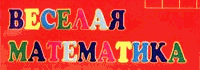 Попытайтесь как можно быстрее прочитать группу слов, зашифрованных с использованием цифр, чисел и числовых выражений. АК 3 СА, ВИ 3 НА, ГАС 3 Т, III КО, III УМФ, III ТОН, УС III ЦА, Ш 1+2 Х, ПА 5-2 ОТ, 6:2 БУНАЛ, 7-4 БУНА, ОСЕ 12:4 НА, О 6×0,5 ЦАНИЕ, ОС I+II Ё, СМО V-II НЫ, ДМИ VI-III Й, БИССЕК IX:III СА, ДИРЕК 9-6 СА, МА II+I ЦА, IV-I КОТАЖ, ЭЛЕК VII-IV ЧКА, С 9:III Ж, ПА VI:II ЦИЙ, НА 100-97 Й, КАР 99:33 ДЖ,100-97 ЛЛЕР, 1,5×2 ЕСТ, МА III АРХАТ.
Объясни понятия хотя бы 7 из них.День 1 - РАЗМИНКА(5 класс) ПОПРОБУЙ ПРОЧИТАЙПопытайтесь как можно быстрее прочитать группу слов, зашифрованных с использованием цифр, чисел и числовых выражений. АК 3 СА, ВИ 3 НА, ГАС 3 Т, III КО, III УМФ, III ТОН, УС III ЦА, Ш 1+2 Х, 
ПА 5-2 ОТ, 6:2 БУНАЛ, 7-4 БУНА, ОСЕ 12:4 НА, О 6×0,5 ЦАНИЕ, ОС I+II Ё, 
СМО V-II НЫ, ДМИ VI-III Й, БИССЕК IX:III СА, ДИРЕК 9-6 СА, МА II+I ЦА, 
IV-I КОТАЖ, ЭЛЕК VII-IV ЧКА, С 9:III Ж, ПА VI:II ЦИЙ, НА 100-97 Й, КАР 99:33 ДЖ,
100-97 ЛЛЕР, 1,5×2 ЕСТ, МА III АРХАТ.
РЕШЕНИЕ: Актриса, витрина, гастрит, трико, триумф, тритон, устрица, штрих, патриот, трибунал, трибуна, осетрина, отрицание, остриё, смотрины, Дмитрий, биссектриса, директриса, матрица, трикотаж, электричка, стриж, патриций, натрий, картридж, триллер, Триест — город в Италии, матриархатДень 1 - РАЗМИНКА ( 10 класс)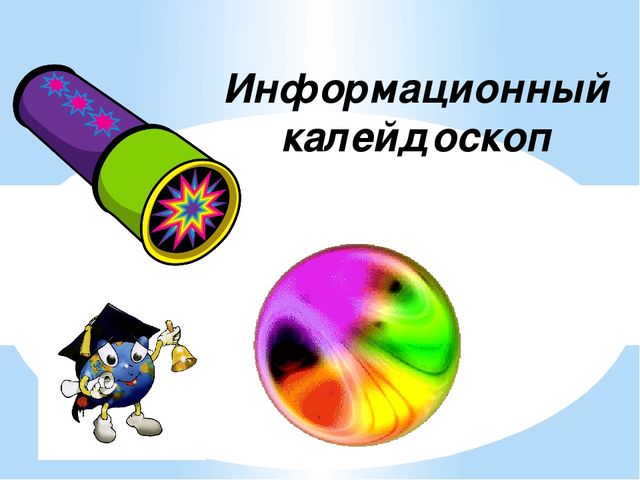 Филворд 

Филворд – это _____________________________________________________________________________________________________________________________________________________________________________________________________________________________________________________________________________________________________________________Необходимо найти наибольшее количество терминов по теме «Разминки»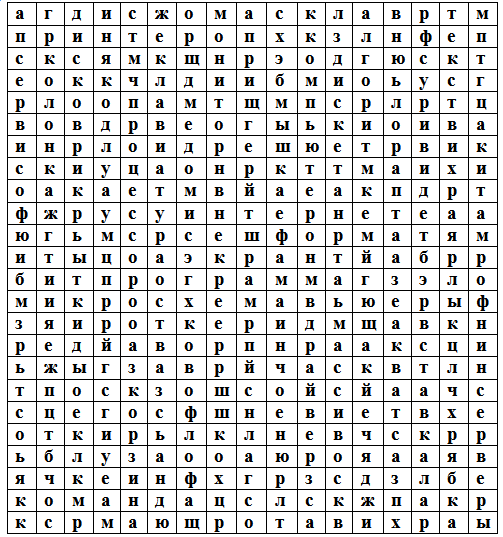 День 1 - РАЗМИНКА ( 10 класс)Филворд Решение:

Филворд, или венгерский кроссворд, – сетка этого кроссворда представляет собой поле, заполненное буквами. В этом поле необходимо искать и вычеркивать слова, которые читаются по ломаной линии, и ни одна буква слова не может быть использована в другом слове. Существует еще и немецкий филворд, в котором слова должны быть вычеркнуты только по прямой линии, а одна и та же буква может входить одновременно в несколько слов.
Ответы: Алгол, алгоритм, архив, архиватор, байт, бит, вид, вирус, вставка, вьюер, граф, директория, диск, дискета, драйвер, заставка, игра, Интернет, информатика, клавиатура, коврик, код, колонка, команда, компьютер, корзина, курсор, массив, микросхема, модем, монитор, мышка, окно, пароль, принтер, провайдер, программа, процессор, сервер, сервис, сеть, текст, файл, формат, хаб, шлюз, экран, ярлык, ячейка.День 1 - РАЗМИНКА ( 11 класс)«Вопрос – ответ для «Младенцев»1.Оно нагревает тела. 
2.Это часть внутренней энергии. 
3.Любое вещество может находиться в трех различных … 
4.Выдающийся физик, создаватель СТО. 
5.Чем она больше, тем изменение скорости меньше. 
6.Четвертое состояние вещества. 
7.Где находится Пизанская башня? 
8.Вещества, проводящие электрический ток.
9.Температура кипения зависит от … 
10.Если она увеличивается, то человек болеет. 11.Внутреннее трение текучих тел. 
12.Выдающийся физик и астроном, родившийся в Италии. 13.Вещества, не проводящие электрический ток. 
14.Энергия положения. 15.Произведение массы на вектор скорости. 
16.Движение под действием реактивной силы
17.Переход вещества из жидкого состояния в газообразное.18.Отрицательно заряженная частица. 
19.Физико-химические процессы, происходящие на электродах. 
20.Передача энергии от более нагретых участков менее нагретым. 21.Тиканье часов, гул моторов, шелест листьев – это … 
22.Главный конструктор космических кораблей. 
23.Телескоп, бинокль, фотоаппарат, лупа – это приборы, которые называют 24.Энергия движения. 25.Переход вещества из жидкого состояния в твердое. 26.Выдающийся английский физик и математик, основатель классической механики. 
27.Раздел физики, изучающий механическое движение. 
28.Процесс изменения макропараметров при постоянной температуре. 
29.Процесс переноса энергии в вакууме. 30.Абсолютный ноль температуры31.Процесс переноса энергии в газах и жидкостях. 
32.Раздел физики, изучающий тепловые процессы. 33.Им измеряют силу тока. 34.Оно сохраняет форму и объем. 
35.Какие тела излучают энергию? 
36.Единица измерения оптической силы
37.Причина изменения скорости. 
38.Энергия движения и взаимодействия молекул
39.На каком острове родился Архимед? 40.Что измеряется в рентгенах? День 1 - РАЗМИНКА ( 11 класс)«Вопрос – ответ для «Младенцев»Решение:1.Оно нагревает тела. (Трение)
2.Это часть внутренней энергии. (Количество теплоты)
3.Любое вещество может находиться в трех различных … (Состояниях)
4.Выдающийся физик, создаватель СТО. (А.Эйнштейн)
5.Чем она больше, тем изменение скорости меньше. (Масса)
6.Четвертое состояние вещества. (Плазма)
7.Где находится Пизанская башня? (в г.Пиза в Италии)
8.Вещества, проводящие электрический ток. (Проводники)
9.Температура кипения зависит от … (Давления)
10.Если она увеличивается, то человек болеет. (Температура)11.Внутреннее трение текучих тел. (Вязкость)
12.Выдающийся физик и астроном, родившийся в Италии. (Г.Галилей)
13.Вещества, не проводящие электрический ток. (Диэлектрики)
14.Энергия положения. (Потенциальная)
15.Произведение массы на вектор скорости. (Импульс)
16.Движение под действием реактивной силы. (Реактивное)
17.Переход вещества из жидкого состояния в газообразное. (Испарение)
18.Отрицательно заряженная частица. (Электрон)
19.Физико-химические процессы, происходящие на электродах. (Электролиз)
20.Передача энергии от более нагретых участков менее нагретым. (теплопроводность)21.Тиканье часов, гул моторов, шелест листьев – это … (Звук)
22.Главный конструктор космических кораблей. (С.П. попов)
23.Телескоп, бинокль, фотоаппарат, лупа – это приборы, которые называют … (Оптическими)
24.Энергия движения. (Кинетическая)
25.Переход вещества из жидкого состояния в твердое. (Кристаллизация)
26.Выдающийся английский физик и математик, основатель классической механики. (И.Ньютон)
27.Раздел физики, изучающий механическое движение. (Механика)
28.Процесс изменения макропараметров при постоянной температуре. (Изотермический)
29.Процесс переноса энергии в вакууме. (Излучение)
30.Абсолютный ноль температуры. (-273 градуса Цельсия)31.Процесс переноса энергии в газах и жидкостях. (Конвекция)
32.Раздел физики, изучающий тепловые процессы. (Термодинамика)
33.Им измеряют силу тока. (Амперметр)
34.Оно сохраняет форму и объем. (Твердое тело)
35.Какие тела излучают энергию? (Нагретые)
36.Единица измерения оптической силы. (Диоприя)
37.Причина изменения скорости. (Сила)
38.Энергия движения и взаимодействия молекул. (Внутренняя)
39.На каком острове родился Архимед? (Сицилия)
40.Что измеряется в рентгенах? (Уровень радиации)День 2 – День царицы всех наук(2 класс)Найдите сумму всех цифр, изображённых на рисунке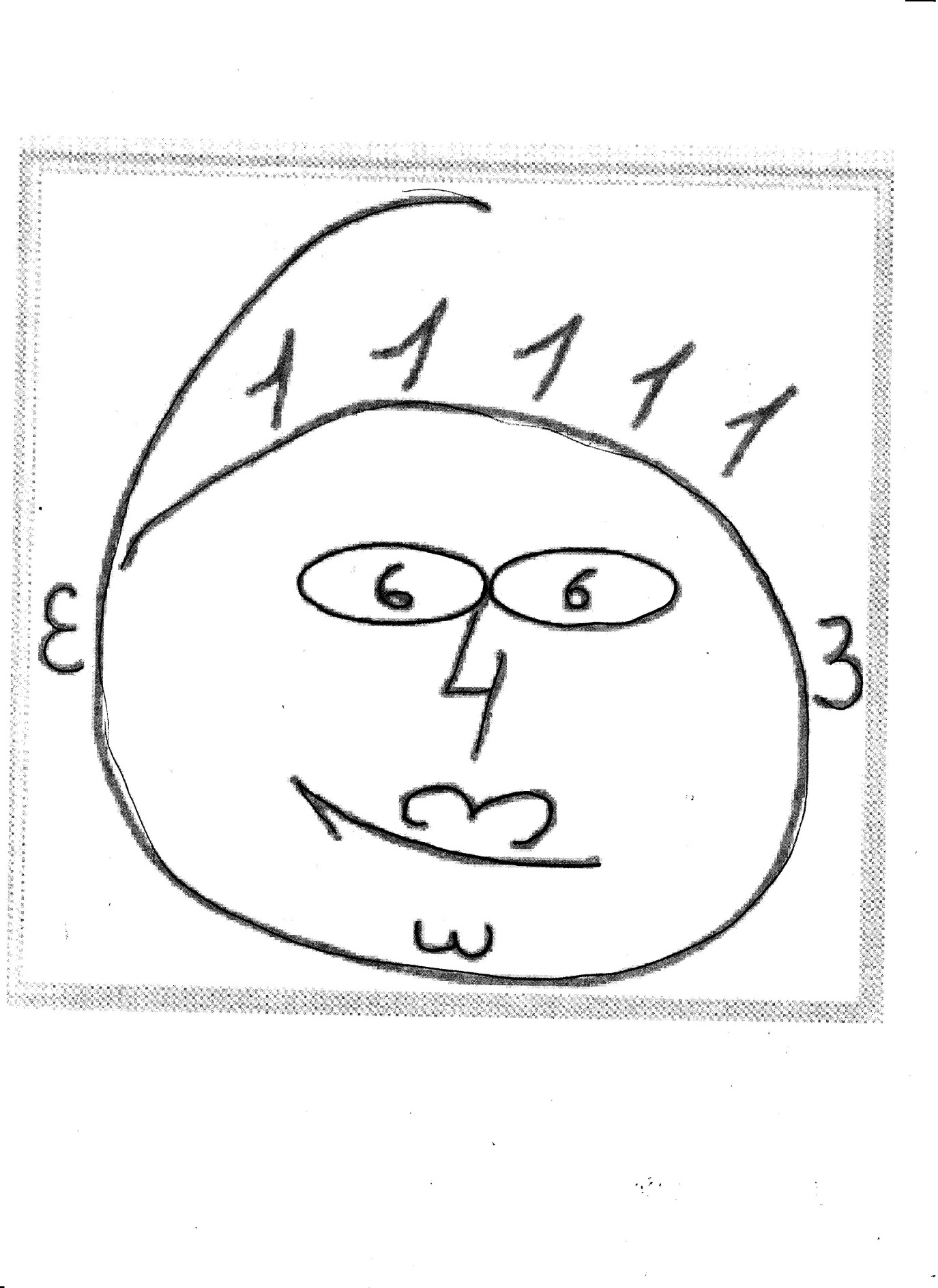 Придумайте свой рисунок из цифр (изобразите его на обороте листа)День 2 – День царицы всех наук(4 класс)Найдите сумму всех цифр, изображённых на рисунке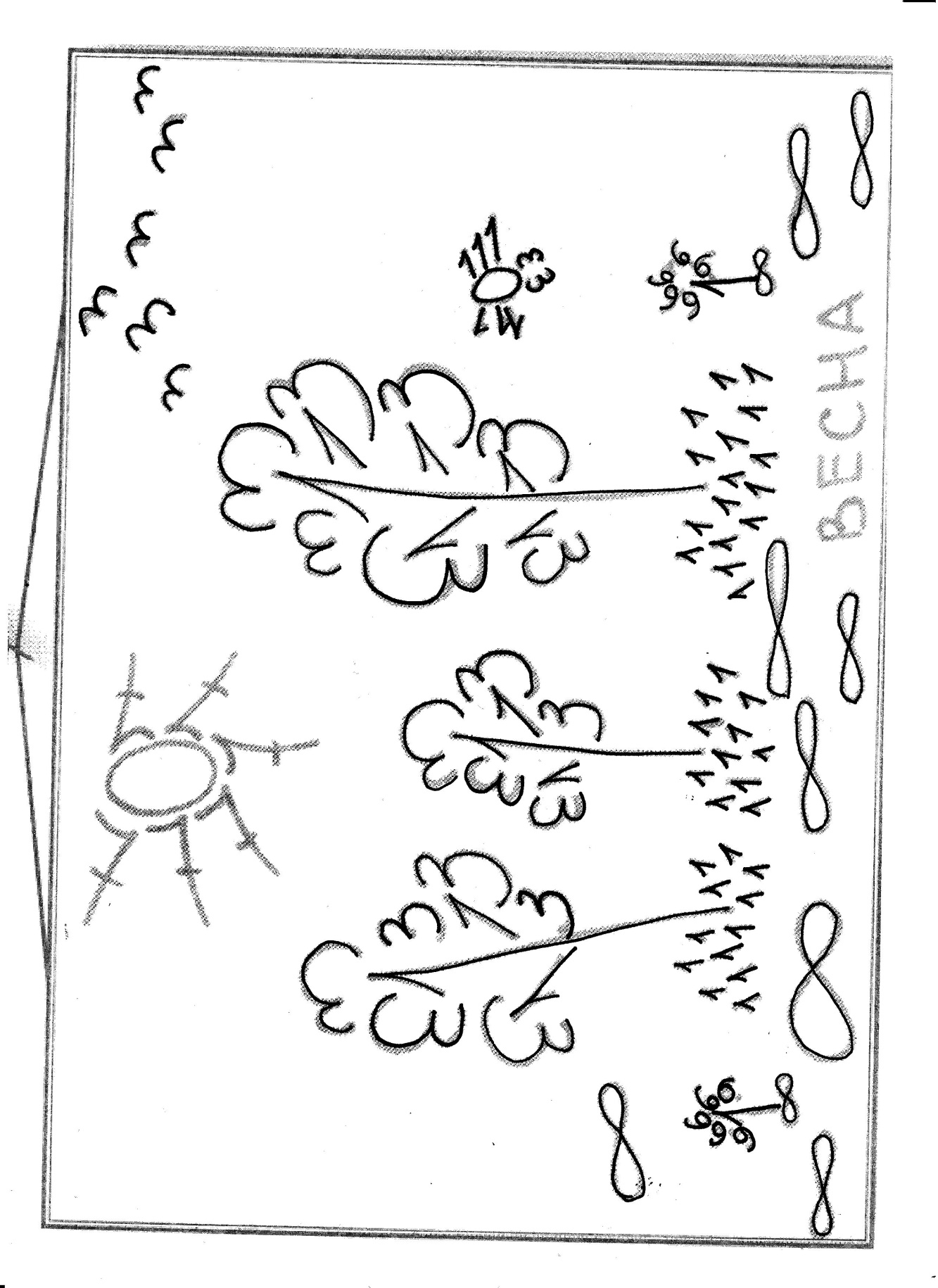 Придумайте свой рисунок из цифр (изобразите его на обороте листа)День 2 – День царицы всех наук(3 класс)Найдите сумму всех цифр, изображённых на рисунке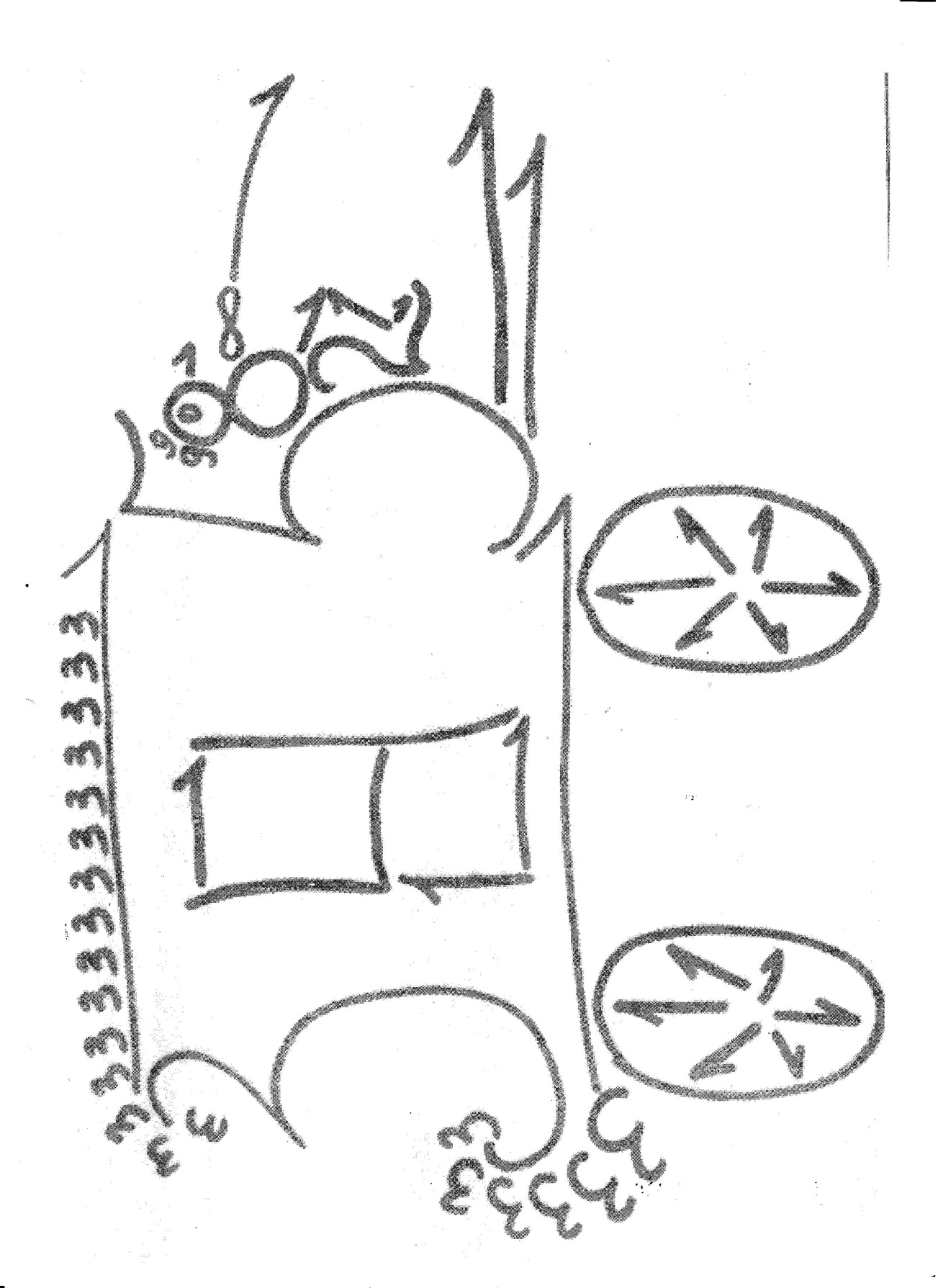 Придумайте свой рисунок из цифр (изобразите его на обороте листа)День 2 – День царицы всех наук(5 класс)В старину на Руси использовались монеты достоинством меньше одной копейки: грош - к. и полушка - к. Другие монеты тоже имели свои названия: 3 к. – алтын, 5 к. – пятак, 15 к. – пятиалтынный, 10 к. – гривенник, 20 к. – двугривенный, 25 к. – четвертак, 50 к. – полтинник.Скажите: сколько полушек в алтыне? __________сколько грошей в пятаке? ___________как гривенник можно разменять на алтыны и гроши? ________________________________сколько сдачи с пятиалтынного надо получить при покупке стоимостью в гривенник и три гроша? ___________________________________________сколько пятаков в четвертаке? ________________Почему 25 к. называли четвертаком, а 50 к.  – полтинником?______________________________________________________________________________________Вычислить рационально452   752 352 952 День 2 – День царицы всех наук(5 класс)Решение:12 полушек10 грошей10 к. = 3 алтына+2 гроша15 к. – 1 гривенник – 3 гроша = 1 пятак – 3 гроша = 1алтын и 1 грошЧетвертак = 5 пятаков25 к. – составляет четвёртую часть от 100 к., 50 к. – половина452   = 20255*5=25 (ставим на конец всегда)4*5=20(ставим в начало)      752 = 56257*8 = 56 (начало)25 (всегда в конце)      352  = 12253*4 = 12 (начало)25 (конец)952  = 9025 9*10 = 90 (начало)25 (конец)День 2 – День царицы всех наук( 6 класс)Изучите некоторые приёмы устного счёта:Умножение по разрядам: 235*5=(200+30+5)*5=200*5+30*5+5*5=1000+150+25=1175Дополнение до «круглого» числа: 98*15=(100-2)*15=100*15 – 2*15=1500 – 30= 1470Умножение на 9: 465*9=4650 – 465 =4185 (число умножить на 9 и вычесть из произведения исходное число)Умножение двузначных чисел, оканчивающихся на 1: 51*31=5*3*100+(5+3)*10+1=1500+80+1=1581Вычислите значение выражений, пользуясь приёмами: а) 1376*9 = б) 71*21 = в) 6531*9 = г) 59*34 = День 2 – День царицы всех наук( 7 класс)Изучите некоторые приёмы устного счёта:Умножение по разрядам: 235*5=(200+30+5)*5=200*5+30*5+5*5=1000+150+25=1175Дополнение до «круглого» числа: 98*15=(100-2)*15=100*15 – 2*15=1500 – 30= 1470Умножение на 9: 465*9=4650 – 465 =4185 (число умножить на 9 и вычесть из произведения исходное число)Умножение двузначных чисел, оканчивающихся на 1: 51*31=5*3*100+(5+3)*10+1=1500+80+1=1581Изменение сомножителей: 24*25=(24:4)*(25*4)=6*100=60017*12=(17*3)*(12:3)=51*4=204(если один из сомножителей увеличить в несколько раз, а второй во столько же раз уменьшить, итог не изменится)Умножение двузначных чисел, имеющих одинаковую цифру в разряде десятков или единиц, и сумма других двух цифр равную 10: 78*72=(7*7+7)*100+8*2=5600+16=561648*68=(4*6+8)*100+8*8=3200+64=3264Вычислите значение выражений, пользуясь приёмами: а) 3167*9 = б) 51*81 = в) 57*53=г) 56313*7 = д) 79*43 = День 2 – День царицы всех науккласс)Вычислите рационально (описав действия): 652  952 1652  2452  342 932     День 2 – День царицы всех наук(9 класс)Вычислите рационально (описав действия): 552  852 1752  2952  432 872     День 2 – День царицы всех наук2 классРешение: 403 класс Решение: 1354 классРешение: 319  6 класса) 1376*9 = 13760-1376=12384б) 71*21=7*2*100+(7+2)*10+1=1400+90+1= 1491в) 6531*7 = (6000+500+30+1)*7=42000+3500+210+7 = 45717г) 59*34 = (60-1)*34=2040-34=20067 класса) 3167*9 = 31670-3167=28503б) 51*81 = 5*8*100+(5+8)*10+1=4000+131=4131в) 57*53=(5*5+5)*100+7*3=3000+21=3021г) 56313*7 = (50000+6000+300+10+3)*7=350000+42000+2100+70+21=394191д) 79*43 = (80-1)*43=3440-43=3397(8, 9 класс)8 класс                                    Решение: 652  = 4225952  = 90251652  = 272252452  =60025342 = 1024932    = 86499 классРешение: 552  = 3025852  = 72251752  = 306252952  = 87025432  = 1849872     = 7569День 2 – День царицы всех наук(10 класс)Возведите в квадрат число, пользуясь приёмами рационального счёта: 165 205 235315Пользуясь приёмом «умножения решёткой», вычислите значения выражений:5689*345День 2 – День царицы всех наук(11 класс)Возведите в квадрат число, пользуясь приёмами рационального счёта: 165205235315Пользуясь приёмом «умножения решёткой», вычислите значения выражений:5689*345    «Математика – царица наук, а арифметика – царица математики» - это слова известного немецкого математика Карла Гаусса. История математики начинается примерно с того момента, как наши предки осознали, что количество горшков и охотничьего инвентаря требуют учета. Так появились прообразы чисел и самая первая математическая операция – сложение. Потребность в математических расчетах росла с каждым днем. Надо было уметь точно подсчитывать не только количество человек в своей общине, но и поголовье скота и площади пастбищ. С бурным развитием торговли и строительства владение элементарной математикой стало и вовсе залогом благополучия. Чтобы выжить и прокормить семью, люди должны были уметь считать. Да и правда, математика - царица наук, а арифметика – это то, с чего началась эта наука и без чего не может существовать. Например: Окружающий мир – пульс человека, масса тела человека  (90% состоит из воды)В литературе используют математику, чтобы правильно рассчитать слоги и определить ямб это, хорей или какой другой размер. Также числа встречаются и в литературных произведениях.В физкультуре необходимо вычислять нормативы, а в этом нам поможем математика. В физкультуре необходимо вычислять нормативы, а в этом нам поможем математика. В музыке математика используется для подсчета длительности нот.Дважды два четыре, - 2р.Это всем известно в целом мире.  Дважды два четыре – 2рА не три, а не пять - это надо знать,Дважды два четыре – 2рА не шесть, а не семь – это ясно всем.День 4 – Информационное колесо 5 классНазовите пословицу, которая содержится в указанной информации:Если говорится о чём-то, то надо честно выполнять свои обязательства, потому, что честность дороже денег________________________________________________________________________________________________________Подарок не обсуждают, принимают то, что дарят____________________________________________________________________________________________________________Смелые и решительные люди побеждают в любом деле.________________________________________________________________________________________________________День 4 – Информационное колесо 6 класс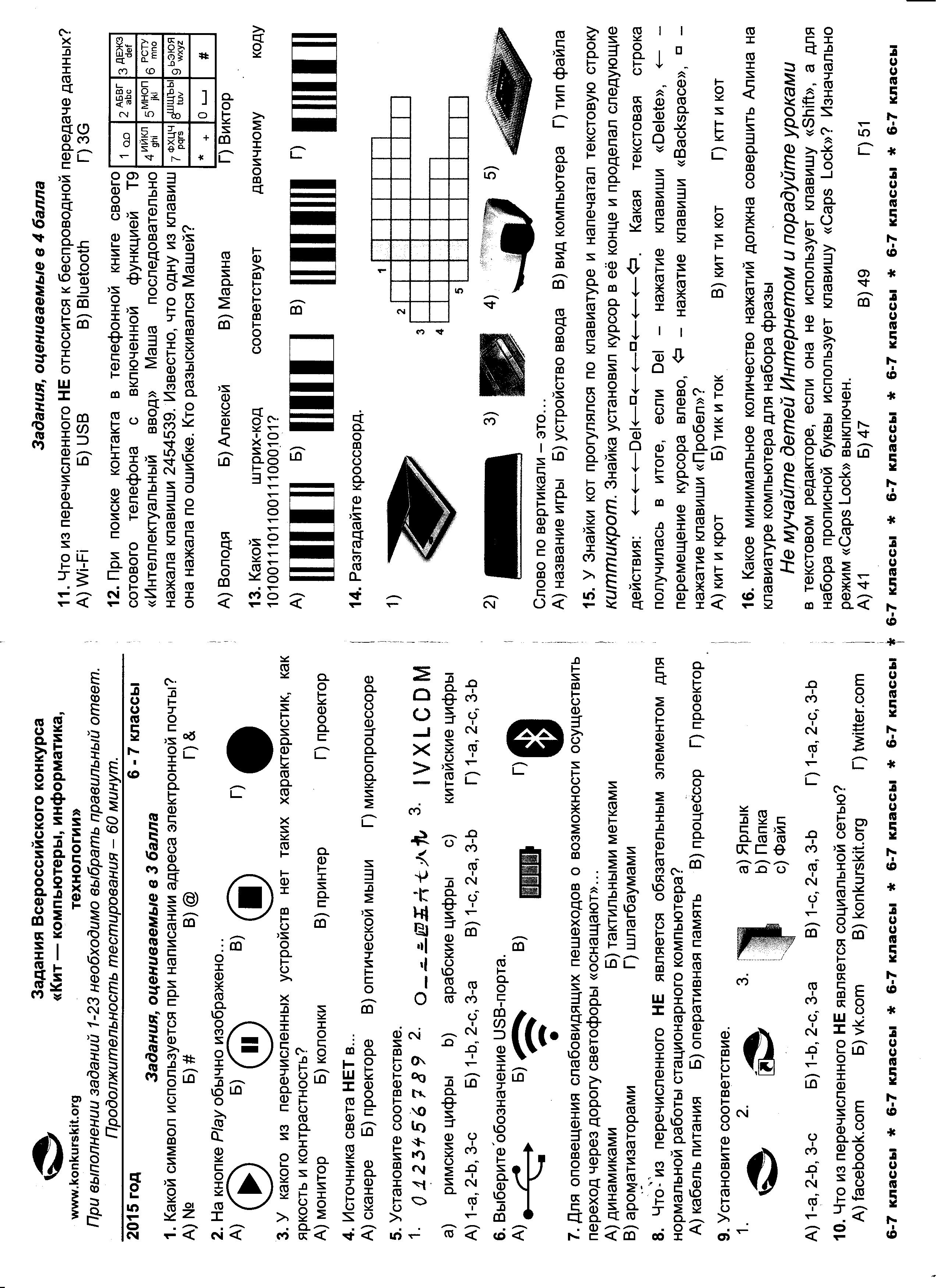 День 4 – Информационное колесо 7 классНайдите зашифрованные в сканворде слова, обозначающие периферийные устройства компьютера. Выпишите их. В чём их назначение?День 4 – Информационное колесо 8 класс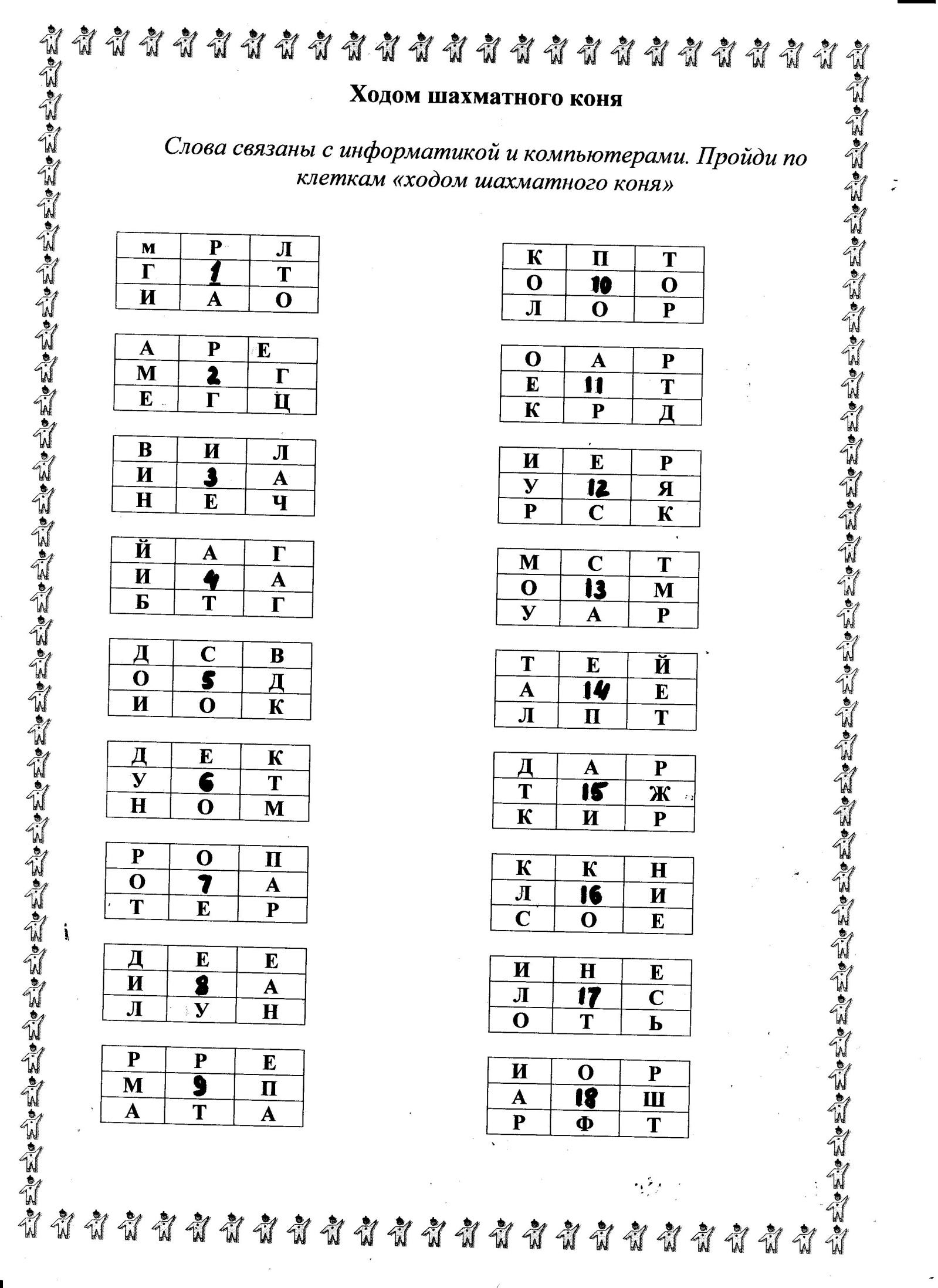 День 4 – Информационное колесо 9 класс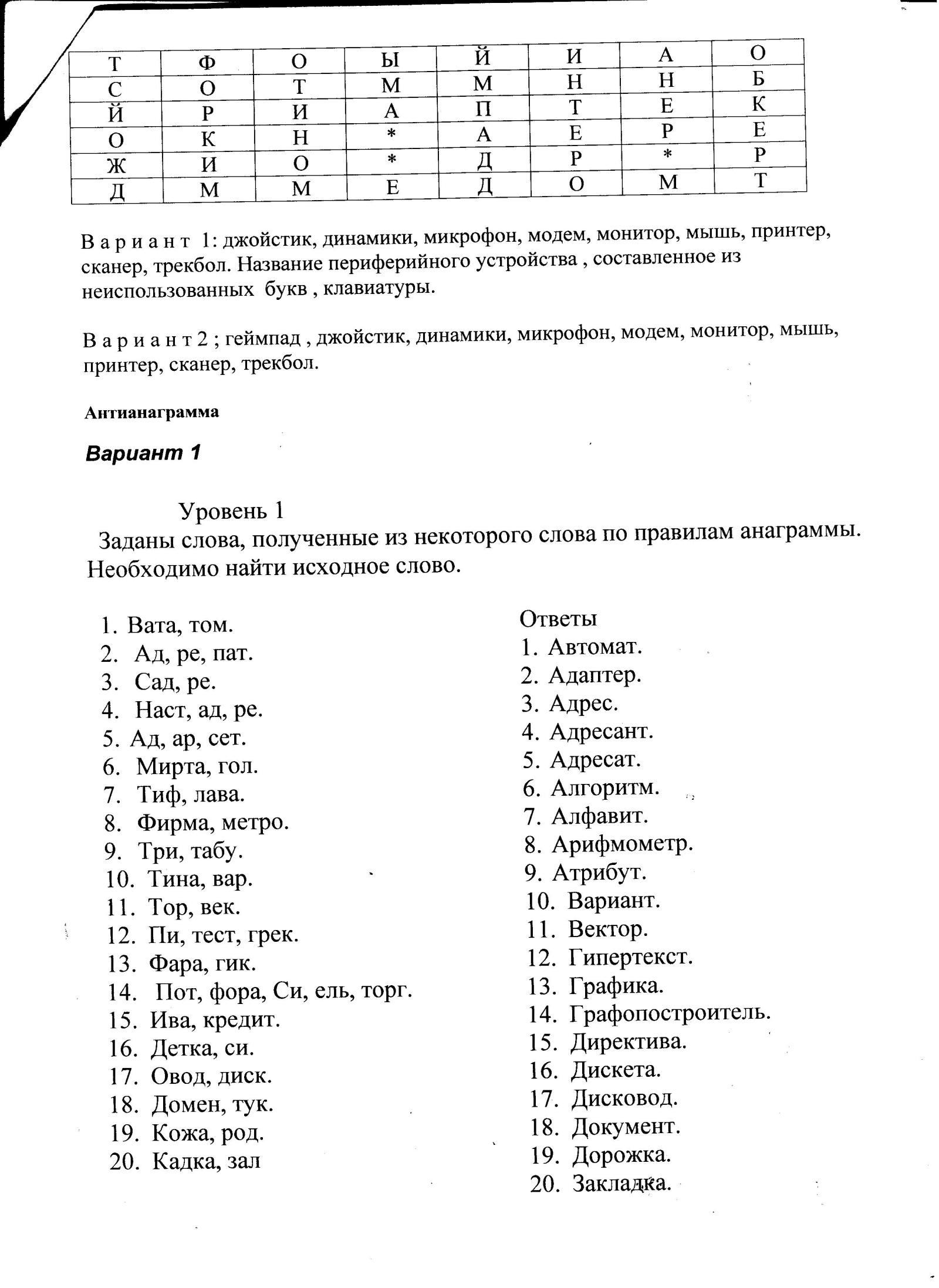 День 4 – Информационное колесо 10 классДень 4 – Информационное колесо 11 классДень 5 – День исторических познаний5, 11 классыПредложить изображение ребуса по любой из тем:  «История математики», «История развития вычислительной техники», «Интересные факты из истории физических явлений или появления физических законов»Требования к работе:АккуратностьИзображение ребуса на всю страницу (на обороте)Ребус в цветеРасшифровка (печатные буквы)Информация для справки: ребус – это загадка, в которой искомое слово или фраза изображены комбинацией фигур, букв или знаковДень 5 – День исторических познаний 6 классПредложить изображение ребуса по любой из тем:  «История математики», «История развития вычислительной техники», «Интересные факты из истории физических явлений или появления физических законов»Требования к работе:АккуратностьИзображение ребуса на всю страницу (на обороте)Ребус в цветеРасшифровка (печатные буквы)Информация для справки: ребус – это загадка, в которой искомое слово или фраза изображены комбинацией фигур, букв или знаковДень 5 – День исторических познаний 7 классПредложить изображение ребуса по любой из тем:  «История математики», «История развития вычислительной техники», «Интересные факты из истории физических явлений или появления физических законов»Требования к работе:АккуратностьИзображение ребуса на всю страницу (на обороте)Ребус в цветеРасшифровка (печатные буквы)Информация для справки: ребус – это загадка, в которой искомое слово или фраза изображены комбинацией фигур, букв или знаковДень 5 – День исторических познаний 2,4  классыПредложить изображение ребуса по любой из тем:  «История математики», «История развития вычислительной техники», «Интересные факты из истории физических явлений или появления физических законов»Требования к работе:АккуратностьИзображение ребуса на всю страницу (на обороте)Ребус в цветеРасшифровка (печатные буквы)Информация для справки: ребус – это загадка, в которой искомое слово или фраза изображены комбинацией фигур, букв или знаковДень 5 – День исторических познаний 3 классПредложить изображение ребуса по любой из тем:  «История математики», «История развития вычислительной техники», «Интересные факты из истории физических явлений или появления физических законов»Требования к работе:АккуратностьИзображение ребуса на всю страницу (на обороте)Ребус в цветеРасшифровка (печатные буквы)Информация для справки: ребус – это загадка, в которой искомое слово или фраза изображены комбинацией фигур, букв или знаков16691991249619103914598291879409